Handleiding  ArcGIS Online Story Map maken7 februari 2019Ga naar arcgis.comMeld je aan met je Gebruikersnaam (je 01ic-nummer met _aocoostalm) en wachtwoord. Startscherm ArcGIS OnlineKlik op de 9 puntjes.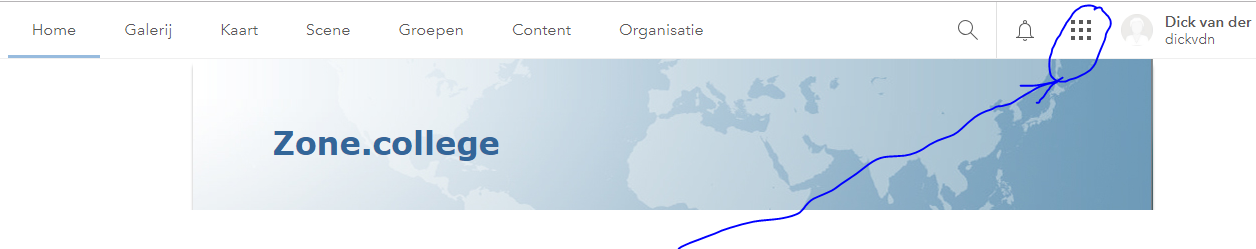 Kies Story Maps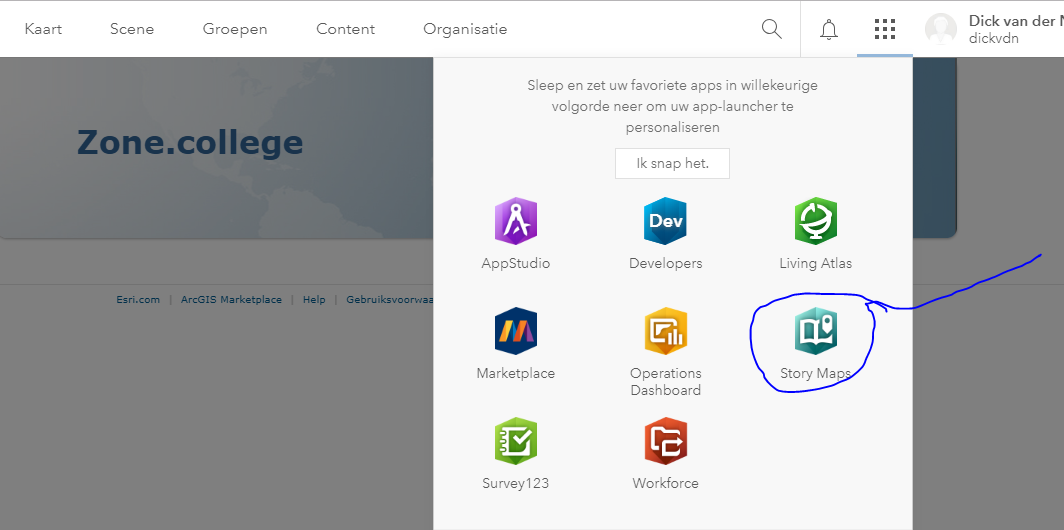 Kies Create Story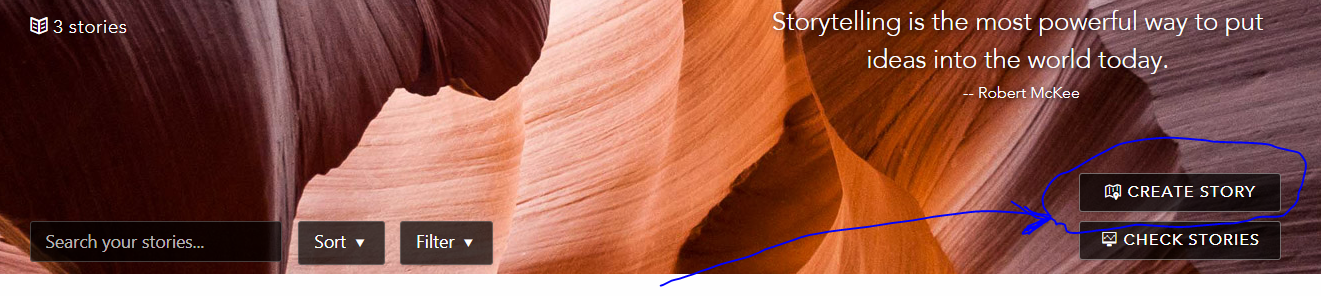 Kies MAP JOURNAL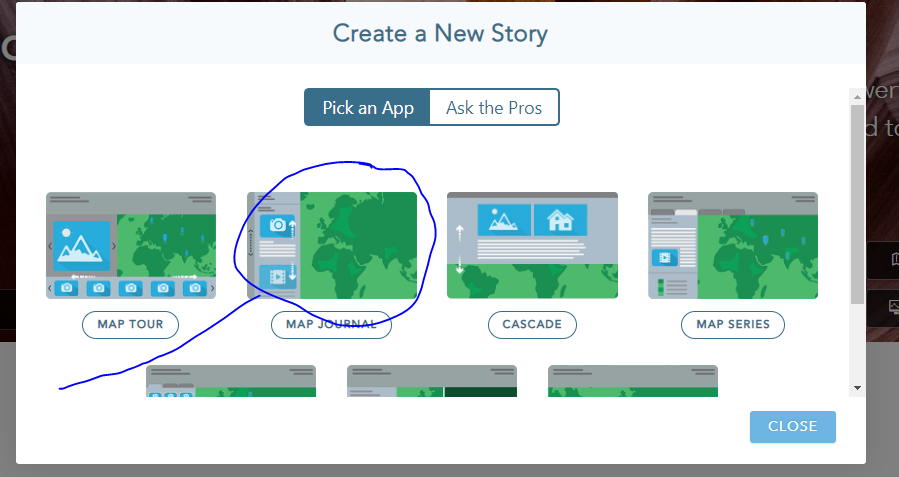 Kies Zijvenster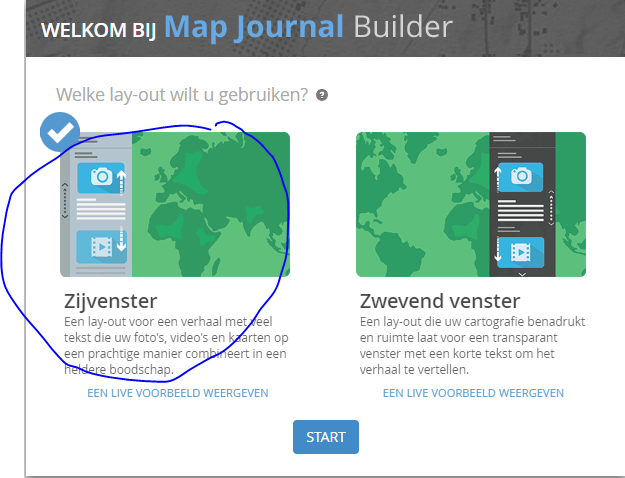 Voer de titel in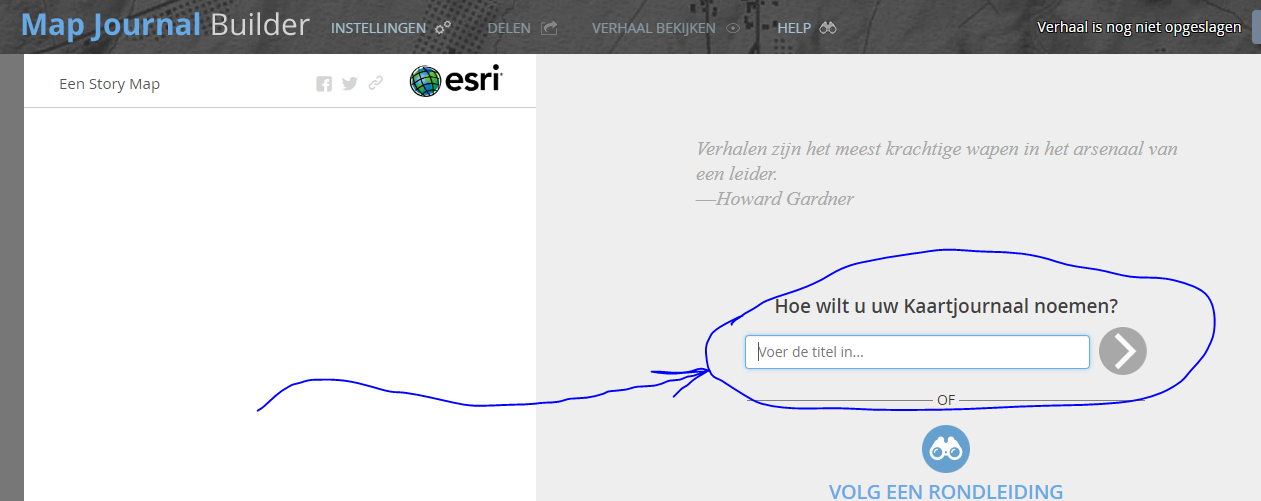 Geef hier aan welk onderdeel van de tuin je gaat behandelen. Bijv. Naaktzadigen in de tuin van Zone.college in Almelo.Vul de Story Map met de plaatjes die in de PowerPoint heb gezet. Je begint met een kaart van Zone.college in het hoofdvenster.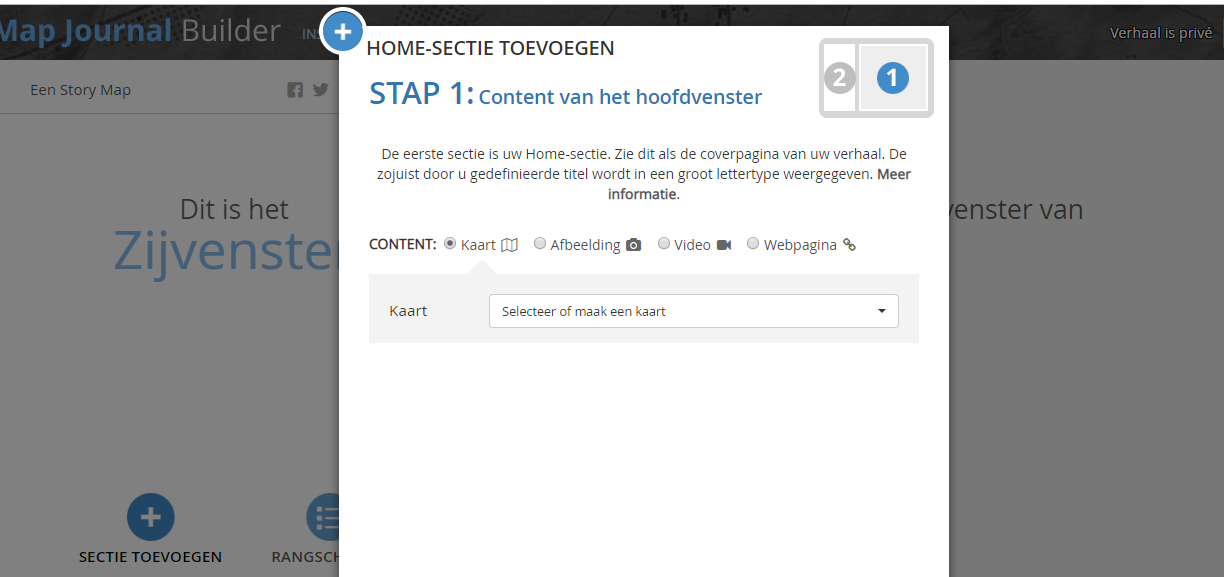 Voeg een kaart toe en klik op Volgende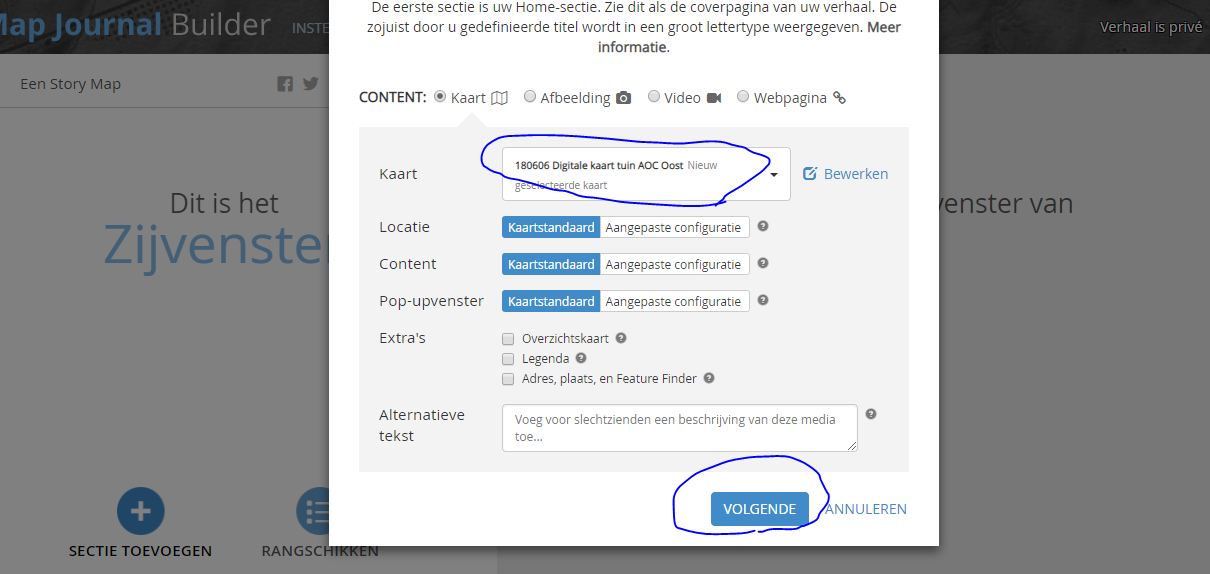 Vul nu het zijvenster met de bijbehorende tekst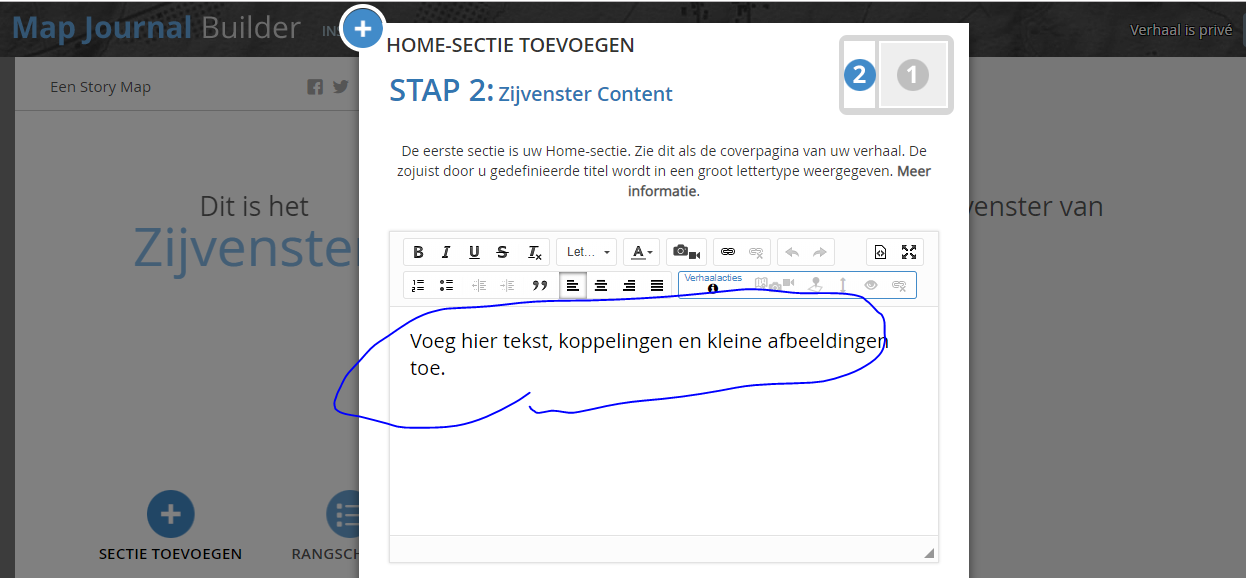 Ga zo door tot je alle planten van jouw onderdeel goed hebt beschreven.Pas het logo aan. Er staat ESRI, maar dat moet Zone.college worden of TGC.Ga hiervoor naar Instellingen (linksboven op website)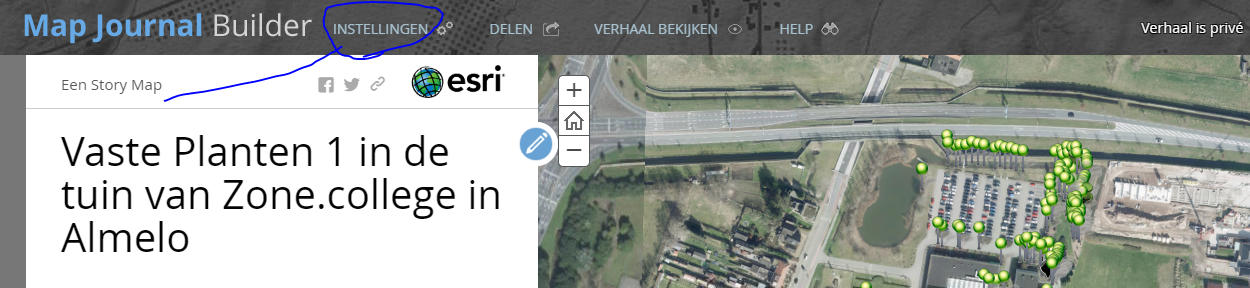 Kies Lay-outopties en vervolgens Mijn logo. Upload een plaatje met het logo.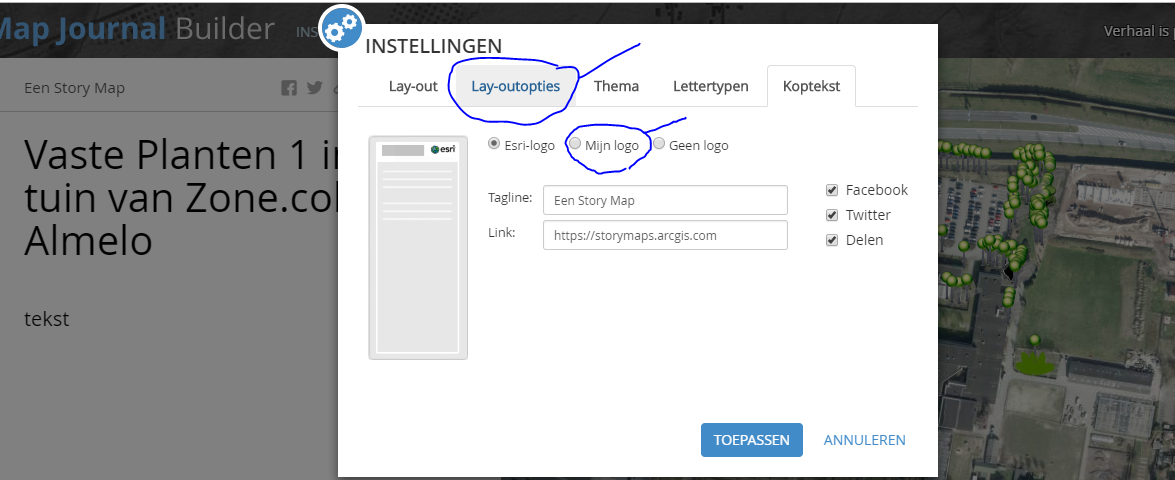 Klik op Een logo uploaden en koppel vervolgens het logo aan de website (van Zone.college)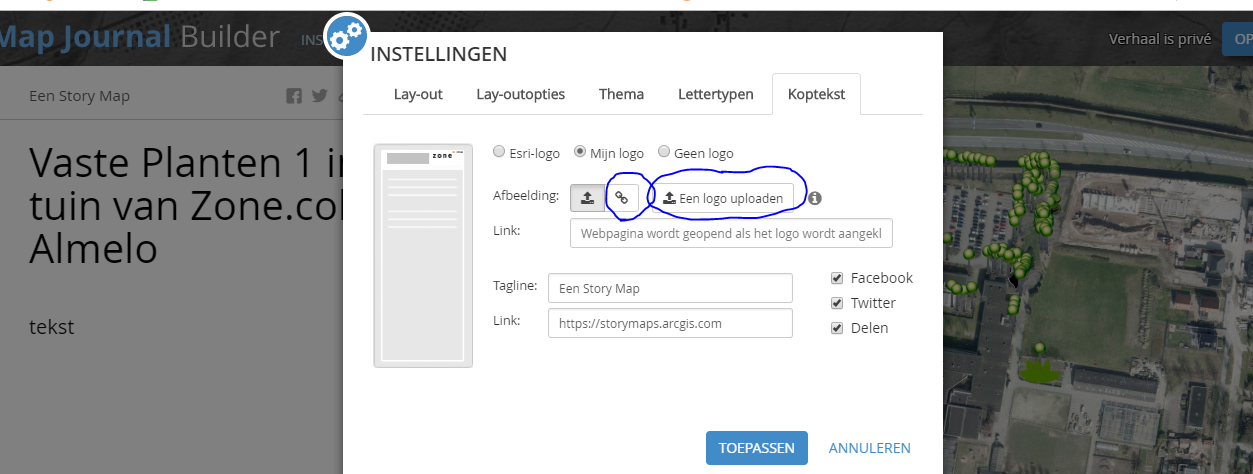 Klik op OPSLAAN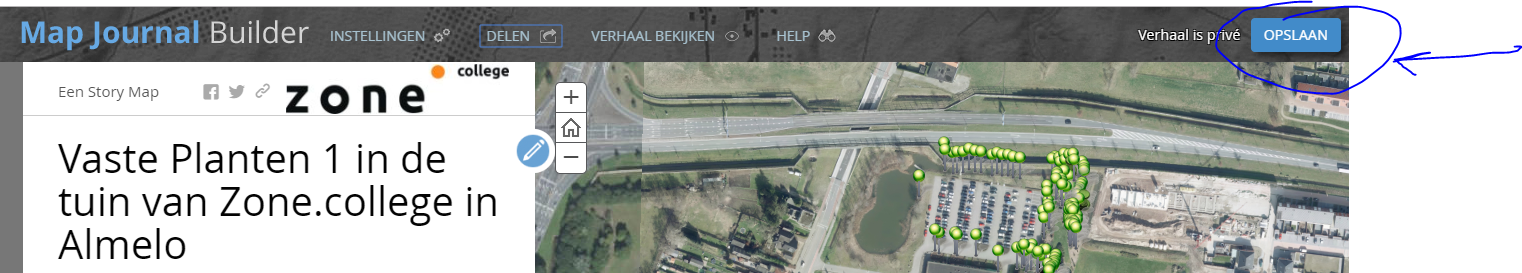 Klik op DELEN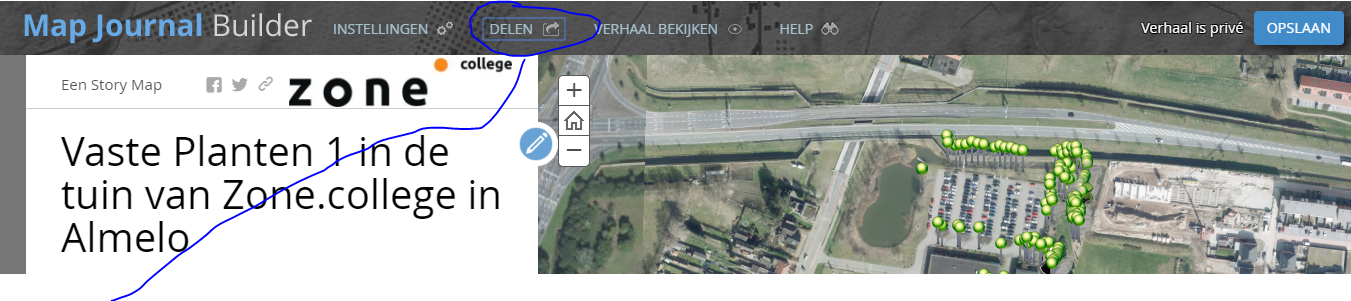 Klik op openbaar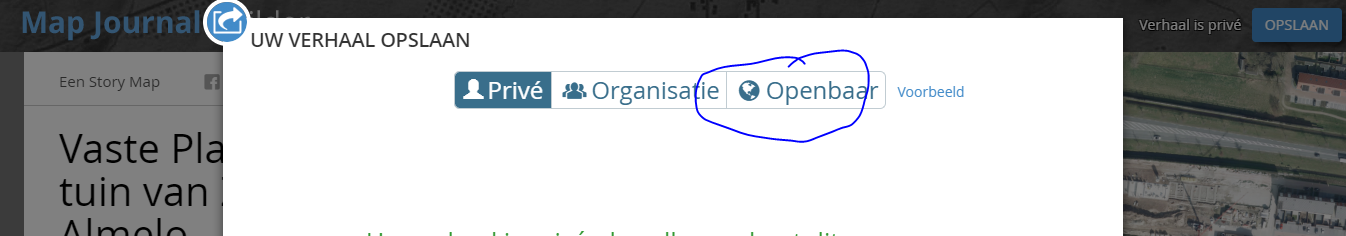 (Vervolgens nogmaals op OPSLAAN)